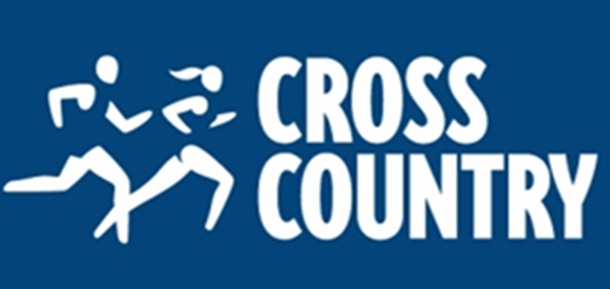  awarded to:Congratulations on representing your school and trying your best at the Wirral Primary Schools Cross Country race!Mr Meadows & Mr Dakin (Event Organisers)